It’s OK to Talk … You’re a BlackhawkDesign a Mental Health Month Jersey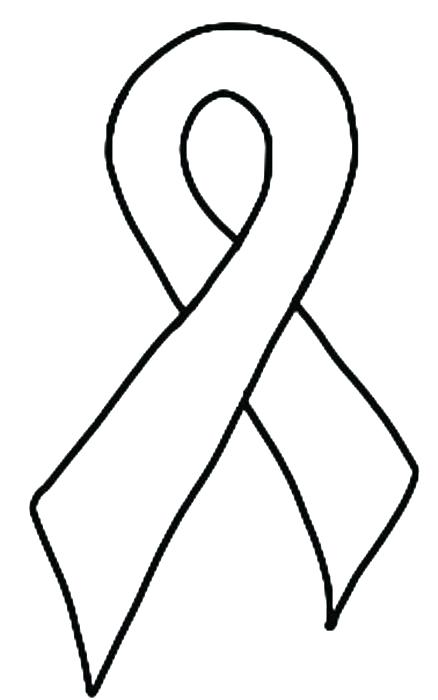 Name: _____________________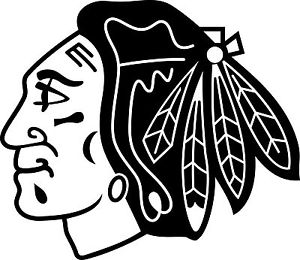 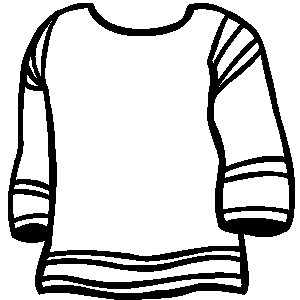 Division: ____________________